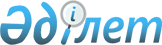 О бюджете сельского округа Тонкерис на 2020-2022 годыРешение Шиелийского районного маслихата Кызылординской области от 27 декабря 2019 года № 49/15. Зарегистрировано Департаментом юстиции Кызылординской области 31 декабря 2019 года № 7131
      В соответствии с пунктом 2 статьи 75 Кодекса Республики Казахстан от 4 декабря 2008 года "Бюджетный кодекс Республики Казахстан" и пунктом 2-7 статьи 6 Закона Республики Казахстан от 23 января 2001 года "О местном государственном управлении и самоуправлении в Республике Казахстан", Шиелийский районный маслихат РЕШИЛ:
      1. Утвердить бюджет сельского округа Тонкерис на 2020-2022 годы согласно приложениям 1, 2 и 3, в том числе на 2020 год в следующих объемах:
      1) доходы – 106 360 тысяч тенге, в том числе:
      налоговые поступления – 1 483 тысяч теңге;
      поступления трансфертов – 104 877 тысяч тенге;
      2) расходы – 106 360 тысяч тенге;
      3) чистое бюджетное кредитование - 0;
      бюджетные кредиты - 0;
      погашение бюджетных кредитов - 0;
      4) сальдо по операциям с финансовыми активами - 0;
      приобретение финансовых активов - 0;
      поступления от продажи финансовых активов государства - 0;
      5) дефицит (профицит) бюджета - 0;
      6) финансирование дефицита (использование профицита) бюджета - 0;
      поступление займов - 0;
      погашение займов - 0;
      используемые остатки бюджетных средств – 0.
      2. Установить на 2020 год объемы субвенций, передаваемых из районного бюджета в бюджет сельского округа Тонкерис в сумме 104 877 тысяч тенге.
      3. Настоящее решение вводится в действие с 1 января 2020 года и подлежит официальному опубликованию. Бюджет сельского округа Тонкерис на 2020 год Бюджет сельского округа Тонкерис на 2021 год Бюджет сельского округа Тонкерис на 2022 год
					© 2012. РГП на ПХВ «Институт законодательства и правовой информации Республики Казахстан» Министерства юстиции Республики Казахстан
				
      Председатель сессии Шиелийского
районного маслихата

П. Маханбет

      Cекретарь Шиелийского
районного маслихата

Б. Сыздық
Приложение 1 к решению Шиелийcкого районного маслихата от 27 декабря 2019 года № 49/15
Категория
Категория
Категория
Категория
Сумма, тысяч тенге
Класс 
Класс 
Класс 
Сумма, тысяч тенге
Подкласс
Подкласс
Сумма, тысяч тенге
Наименование
Сумма, тысяч тенге
1. Доходы
106360
1
Налоговые поступления
1483
01
Подоходный налог
150
2
Индивидуальный подоходный налог
150
04
Hалоги на собственность
1333
1
Hалоги на имущество
61
3
Земельный налог
172
4
Hалог на транспортные средства
1100
4
Поступления трансфертов 
104877
02
Трансферты из вышестоящих органов государственного управления
104877
3
Трансферты из районного (города областного значения) бюджета
104877
Функциональная группа 
Функциональная группа 
Функциональная группа 
Функциональная группа 
Администратор бюджетных программ
Администратор бюджетных программ
Администратор бюджетных программ
Программа
Программа
Наименование
2. Затраты
106360
01
Государственные услуги общего характера
25978
124
Аппарат акима города районного значения, села, поселка, сельского округа
25978
001
Услуги по обеспечению деятельности акима района в городе, города районного значения, поселка, села, сельского округа
25978
 04
Образование
53310
124
Аппарат акима города районного значения, села, поселка, сельского округа
53310
041 
Дошкольное воспитание и обучение и организация медицинского обслуживания в организациях дошкольного воспитания и обучения
53310
 06
Социальная помощь и социальное обеспечение
1997
124
Аппарат акима города районного значения, села, поселка, сельского округа
1997
003
Оказание социальной помощи нуждающимся гражданам на дому
1997
07
Жилищно-коммунальное хозяйство
1124
124
Аппарат акима города районного значения, села, поселка, сельского округа
1124
008
Освещение улиц населенных пунктов
1124
08
Культура, спорт, туризм и информационное пространство
21951
124
Аппарат акима города районного значения, села, поселка, сельского округа
21951
006
Поддержка культурно-досуговой работы на местном уровне
21951
09
Прочие
2000
124
Аппарат акима района в городе, города районного значения, поселка, села, сельского округа
2000
040
Реализация мер по содействию экономическому развитию регионов в рамках Программы "Развитие регионов"
2000
3.Чистое бюджетное кредитование
0
4. Сальдо по операциям с финансовыми активами
0
5. Дефицит (профицит) бюджета
0
6. Финансирование дефицита (использование профицита) бюджета
0
 7
Поступление займов
0
 16
Погашение займов
0
8
Используемые остатки бюджетных средств
0
1
Остатки бюджетных средств
0
Свободные остатки бюджетных средств
0
124
Аппарат акима города районного значения, села, поселка, сельского округа
0Приложение 2 к решению Шиелийcкого районного маслихата от 27 декабря 2019 года № 49/15
Категория
Категория
Категория
Категория
Сумма, тысяч тенге
Класс 
Класс 
Класс 
Сумма, тысяч тенге
Подкласс
Подкласс
Сумма, тысяч тенге
Наименование
Сумма, тысяч тенге
1. Доходы
159540
1
Налоговые поступления
2225
Налоговые поступления
225
Подоходный налог
225
04
Hалоги на собственность
2000
1
Hалоги на имущество
92
3
Земельный налог
258
4
Hалог на транспортные средства
1650
4
Поступления трансфертов 
157315
02
Трансферты из вышестоящих органов государственного управления
157315
3
Трансферты из районного (города областного значения) бюджета
157315
Функциональная группа 
Функциональная группа 
Функциональная группа 
Функциональная группа 
Администратор бюджетных программ
Администратор бюджетных программ
Администратор бюджетных программ
Программа
Программа
Наименование
2. Затраты
159540
01
Государственные услуги общего характера
38967
124
Аппарат акима города районного значения, села, поселка, сельского округа
38967
001
Услуги по обеспечению деятельности акима района в городе, города районного значения, поселка, села, сельского округа
38967
04
Образование
79965
124
Аппарат акима города районного значения, села, поселка, сельского округа
79965
041
Дошкольное воспитание и обучение и организация медицинского обслуживания в организациях дошкольного воспитания и обучения
79965
06
Социальная помощь и социальное обеспечение
2996
124
Аппарат акима города районного значения, села, поселка, сельского округа
2996
003
Оказание социальной помощи нуждающимся гражданам на дому
2996
07
Жилищно-коммунальное хозяйство
1686
124
Аппарат акима города районного значения, села, поселка, сельского округа
1686
008
Освещение улиц населенных пунктов
1686
08
Культура, спорт, туризм и информационное пространство
32926
124
Аппарат акима города районного значения, села, поселка, сельского округа
32926
006
Поддержка культурно-досуговой работы на местном уровне
32926
09
Прочие
3000
124
Аппарат акима района в городе, города районного значения, поселка, села, сельского округа
3000
040
Реализация мер по содействию экономическому развитию регионов в рамках Программы "Развитие регионов"
3000
3.Чистое бюджетное кредитование
0
4. Сальдо по операциям с финансовыми активами
0
5. Дефицит (профицит) бюджета
0
6. Финансирование дефицита (использование профицита) бюджета
0
 7
Поступление займов
0
 16
Погашение займов
0
8
Используемые остатки бюджетных средств
0
1
Остатки бюджетных средств
0
Свободные остатки бюджетных средств
0Приложение 3 к решению Шиелийcкого районного маслихата от 27 декабря 2019 года № 49/15
Категория
Категория
Категория
Категория
Сумма, тысяч тенге
Класс 
Класс 
Класс 
Сумма, тысяч тенге
Подкласс
Подкласс
Сумма, тысяч тенге
Наименование
Сумма, тысяч тенге
1. Доходы
223356
1
Налоговые поступления
3114
Налоговые поступления
315
Подоходный налог
315
04
Hалоги на собственность
2799
1
Hалоги на имущество
128
3
Земельный налог
361
4
Hалог на транспортные средства
2310
4
Поступления трансфертов 
220242
02
Трансферты из вышестоящих органов государственного управления
220242
3
Трансферты из районного (города областного значения) бюджета
220242
Функциональная группа 
Функциональная группа 
Функциональная группа 
Функциональная группа 
Администратор бюджетных программ
Администратор бюджетных программ
Администратор бюджетных программ
Программа
Программа
Наименование
2. Затраты
223356
01
Государственные услуги общего характера
54554
124
Аппарат акима города районного значения, села, поселка, сельского округа
54554
001
Услуги по обеспечению деятельности акима района в городе, города районного значения, поселка, села, сельского округа
54554
04 
Образование
111951
124
Аппарат акима города районного значения, села, поселка, сельского округа
111951
041 
Дошкольное воспитание и обучение и организация медицинского обслуживания в организациях дошкольного воспитания и обучения
111951
 06
Социальная помощь и социальное обеспечение
4194
124
Аппарат акима города районного значения, села, поселка, сельского округа
4194
003
Оказание социальной помощи нуждающимся гражданам на дому
4194
07
Жилищно-коммунальное хозяйство
2360
124
Аппарат акима города районного значения, села, поселка, сельского округа
2360
008
Освещение улиц населенных пунктов
2360
08
Культура, спорт, туризм и информационное пространство
46097
124
Аппарат акима города районного значения, села, поселка, сельского округа
46097
006
Поддержка культурно-досуговой работы на местном уровне
46097
09
Прочие
4200
124
Аппарат акима района в городе, города районного значения, поселка, села, сельского округа
4200
040
Реализация мер по содействию экономическому развитию регионов в рамках Программы "Развитие регионов"
4200
3.Чистое бюджетное кредитование
0
4. Сальдо по операциям с финансовыми активами
0
5. Дефицит (профицит) бюджета
0
6. Финансирование дефицита (использование профицита) бюджета
0
 7
Поступление займов
0
 16
Погашение займов
0
8
Используемые остатки бюджетных средств
0
1
Остатки бюджетных средств
0
Свободные остатки бюджетных средств
0